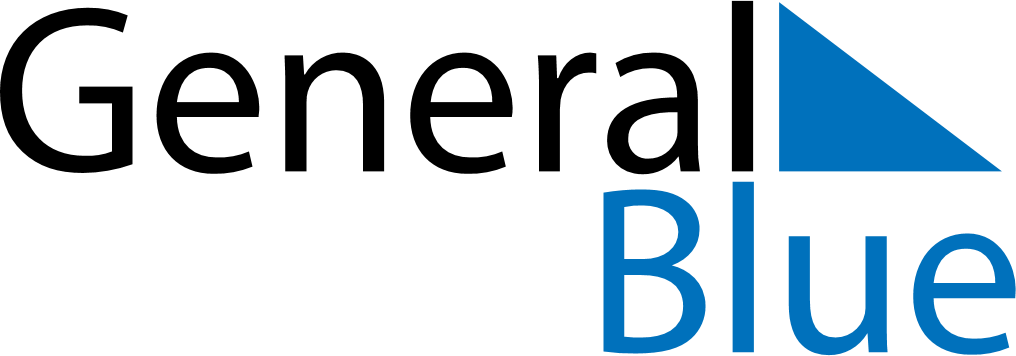 November 2024November 2024November 2024November 2024November 2024November 2024Avanuorri, Troms og Finnmark, NorwayAvanuorri, Troms og Finnmark, NorwayAvanuorri, Troms og Finnmark, NorwayAvanuorri, Troms og Finnmark, NorwayAvanuorri, Troms og Finnmark, NorwayAvanuorri, Troms og Finnmark, NorwaySunday Monday Tuesday Wednesday Thursday Friday Saturday 1 2 Sunrise: 8:04 AM Sunset: 2:05 PM Daylight: 6 hours and 0 minutes. Sunrise: 8:09 AM Sunset: 1:59 PM Daylight: 5 hours and 49 minutes. 3 4 5 6 7 8 9 Sunrise: 8:15 AM Sunset: 1:54 PM Daylight: 5 hours and 38 minutes. Sunrise: 8:21 AM Sunset: 1:48 PM Daylight: 5 hours and 26 minutes. Sunrise: 8:27 AM Sunset: 1:42 PM Daylight: 5 hours and 14 minutes. Sunrise: 8:33 AM Sunset: 1:36 PM Daylight: 5 hours and 2 minutes. Sunrise: 8:39 AM Sunset: 1:30 PM Daylight: 4 hours and 50 minutes. Sunrise: 8:46 AM Sunset: 1:24 PM Daylight: 4 hours and 37 minutes. Sunrise: 8:52 AM Sunset: 1:17 PM Daylight: 4 hours and 25 minutes. 10 11 12 13 14 15 16 Sunrise: 8:59 AM Sunset: 1:11 PM Daylight: 4 hours and 11 minutes. Sunrise: 9:06 AM Sunset: 1:04 PM Daylight: 3 hours and 57 minutes. Sunrise: 9:13 AM Sunset: 12:57 PM Daylight: 3 hours and 43 minutes. Sunrise: 9:21 AM Sunset: 12:49 PM Daylight: 3 hours and 28 minutes. Sunrise: 9:29 AM Sunset: 12:42 PM Daylight: 3 hours and 12 minutes. Sunrise: 9:37 AM Sunset: 12:33 PM Daylight: 2 hours and 55 minutes. Sunrise: 9:47 AM Sunset: 12:24 PM Daylight: 2 hours and 37 minutes. 17 18 19 20 21 22 23 Sunrise: 9:57 AM Sunset: 12:15 PM Daylight: 2 hours and 17 minutes. Sunrise: 10:09 AM Sunset: 12:03 PM Daylight: 1 hour and 54 minutes. Sunrise: 10:23 AM Sunset: 11:50 AM Daylight: 1 hour and 26 minutes. Sunrise: 10:44 AM Sunset: 11:29 AM Daylight: 0 hours and 45 minutes. Sunset: 12:53 AM Daylight: 0 hours and 0 minutes. Sunset: 12:53 AM Daylight: 0 hours and 0 minutes. Sunset: 12:53 AM Daylight: 0 hours and 0 minutes. 24 25 26 27 28 29 30 Sunset: 12:53 AM Daylight: 0 hours and 0 minutes. Sunset: 12:53 AM Daylight: 0 hours and 0 minutes. Sunset: 12:53 AM Daylight: 0 hours and 0 minutes. Sunset: 12:53 AM Daylight: 0 hours and 0 minutes. Sunset: 12:53 AM Daylight: 0 hours and 0 minutes. Sunset: 12:53 AM Daylight: 0 hours and 0 minutes. Sunset: 12:53 AM Daylight: 0 hours and 0 minutes. 